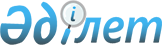 Қазақстан Республикасы Үкіметінің 2006 жылғы 14 желтоқсандағы N 1204 қаулысына өзгерістер енгізу туралыҚазақстан Республикасы Үкіметінің 2007 жылғы 12 қазандағы N 931 Қаулысы



      Қазақстан Республикасының Үкіметі 

ҚАУЛЫ ЕТЕДІ

:



      

1. "2007 жылға арналған республикалық бюджет туралы" Қазақстан Республикасының Заңын іске асыру туралы" Қазақстан Республикасы Үкіметінің 2006 жылғы 14 желтоқсандағы N 1204 
 қаулысына 
 мынадай өзгерістер енгізілсін:



      көрсетілген қаулыға 1-қосымшада:



      ІІ "Шығындар" бөлімінде:



      01 "Жалпы сипаттағы мемлекеттік қызметтер" функционалдық тобында:



      02 "Қаржылық қызмет" ішкі функциясында:



      600 "Қазақстан Республикасы Алматы қаласының өңірлік қаржы орталығының қызметін реттеу агенттігі" әкімшісі бойынша:



      001 "Алматы қаласындағы өңірлік қаржы орталығының қызметін реттеу жөніндегі уәкілетті органның қызметін қамтамасыз ету" бағдарламасы бойынша:



      001 "Орталық органның аппараты" кіші бағдарламасы бойынша "538431" деген сандар "521606" деген сандармен ауыстырылсын;



      017 "Ақпараттық жүйелердің жұмыс істеуін қамтамасыз ету және мемлекеттік органдарды ақпараттық-техникалық қамтамасыз ету" кіші бағдарламасы бойынша "5175" деген сандар "22000" деген сандармен ауыстырылсын.



      2. Осы қаулы қол қойылған күнінен бастап қолданысқа енгізіледі.

      

Қазақстан Республикасының




      Премьер-Министрі


					© 2012. Қазақстан Республикасы Әділет министрлігінің «Қазақстан Республикасының Заңнама және құқықтық ақпарат институты» ШЖҚ РМК
				